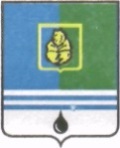 РЕШЕНИЕДУМЫ ГОРОДА КОГАЛЫМАХанты-Мансийского автономного округа - ЮгрыОт «___»_______________20___г.                                                   №_______ О внесении изменений в решениеДумы города Когалымаот 09.02.2006 №208-ГДВ соответствии с Бюджетным кодексом Российской Федерации, Федеральными законами от 06.10.2003 №131-ФЗ «Об общих принципах организации местного самоуправления в Российской Федерации»,                          от 29.12.2012 №273-ФЗ «Об образовании в Российской Федерации», Дума города Когалыма РЕШИЛА:Внести в приложение к решению Думы города Когалыма от 09.02.2006 №208-ГД «Об утверждении Положения об управлении образования Администрации города Когалыма» (далее – Положение) следующие изменения:В пункте 1.3 раздела 1 Положения слова «Министерства образования и науки» заменить словами «Министерства просвещения».Разделы 3 и 4 Положения изложить в редакции согласно приложению к настоящему решению.Признать утратившими силу:решение Думы города Когалыма от 29.03.2012 №138-ГД                             «О внесении изменений и дополнений в решение Думы города Когалыма                        от 09.02.2006 №208-ГД»;пункты 1.1-1.3 решения Думы города Когалыма от 08.10.2012 №189-ГД «О внесении изменений в решение Думы города Когалыма                               от 09.02.2006 №208-ГД»;пункты 1.3, 1.5 решения Думы города Когалыма от 26.09.2013 №330-ГД «О внесении изменений в решение Думы города Когалыма                               от 09.02.2006 №208-ГД»;пункт 1.1 решения Думы города Когалыма от 28.01.2014 №387-ГД «О внесении изменений и дополнений в решение Думы города Когалыма                     от 09.02.2006 №208-ГД»;пункт 1.3, 1.4 решения Думы города Когалыма от 20.11.2015 №611-ГД «О внесении изменений в решение Думы города Когалыма                              от 09.02.2006 №208-ГД»;решение Думы города Когалыма от 26.10.2016 №18-ГД                              «О внесении изменений в решение Думы города Когалыма от 09.02.2006                 №208-ГД»;решение Думы города Когалыма от 20.06.2018 №206-ГД                           «О внесении изменений в решение Думы города Когалыма от 09.02.2006         №208-ГД»;решение Думы города Когалыма от 29.05.2019 №301-ГД                            «О внесении изменений в решение Думы города Когалыма от 09.02.2006    №208-ГД».2. Опубликовать настоящее решение и приложение к нему в газете «Когалымский вестник».Приложение к решению Думы города Когалымаот             №3. ПОЛНОМОЧИЯ УПРАВЛЕНИЯ 3.1. Управление обладает следующими полномочиями:1) организует предоставление общедоступного и бесплатного дошкольного, начального общего, основного общего, среднего общего образования по основным общеобразовательным программам в муниципальных образовательных организациях (за исключением полномочий по финансовому обеспечению реализации основных общеобразовательных программ в соответствии с федеральными государственными образовательными стандартами);2) осуществляет учет детей, подлежащих обучению по образовательным программам дошкольного, начального общего, основного общего и среднего общего образования, закрепление муниципальных образовательных организаций за конкретными территориями города;3) организует предоставление дополнительного образования детям в муниципальных образовательных организациях (за исключением дополнительного образования детей, финансовое обеспечение которого осуществляется органами государственной власти Ханты-Мансийского автономного округа – Югры);4) создаёт условия для осуществления присмотра и ухода за детьми, содержания детей в муниципальных образовательных организациях;5) осуществляет мероприятия по созданию, реорганизации и ликвидации муниципальных образовательных организаций и прочих учреждений в соответствии с законодательством Российской Федерации и правовыми актами Администрации города Когалыма;6) обеспечивает содержание зданий и сооружений подведомственных муниципальных образовательных организаций и прочих учреждений, обустройство прилегающих к ним территорий;7) осуществляет в пределах своих полномочий мероприятия по обеспечению организации отдыха детей в каникулярное время, включая мероприятия по обеспечению безопасности их жизни и здоровья;8) осуществляет отдельные полномочия учредителя подведомственных муниципальных образовательных организаций и прочих учреждений, определенных нормативными правовыми актами Администрации города Когалыма.3.2. Управление обладает полномочиями учредителя в отношении подведомственных муниципальных образовательных организаций и прочих учреждений:Муниципальное автономное общеобразовательное учреждение «Средняя общеобразовательная школа №1» города Когалыма;Муниципальное автономное общеобразовательное учреждение «Средняя общеобразовательная школа № 3» города Когалыма;Муниципальное автономное общеобразовательное учреждение «Средняя общеобразовательная школа № 5» города Когалыма;Муниципальное автономное общеобразовательное учреждение «Средняя общеобразовательная школа № 6» города Когалыма;Муниципальное автономное общеобразовательное учреждение «Средняя общеобразовательная школа № 7» города Когалыма;Муниципальное автономное общеобразовательное учреждение «Средняя общеобразовательная школа №8 с углубленным изучением отдельных предметов»;Муниципальное автономное общеобразовательное учреждение «Средняя общеобразовательная школа № 10» города Когалыма;Муниципальное автономное учреждение дополнительного образования «Дом детского творчества» города Когалыма;Муниципальное автономное учреждение дополнительного образования «Детская школа искусств» города Когалыма;Муниципальное автономное дошкольное образовательное учреждение города Когалыма «Сказка»;Муниципальное автономное дошкольное образовательное учреждение города Когалыма «Буратино»;Муниципальное автономное дошкольное образовательное учреждение города Когалыма «Чебурашка»;Муниципальное автономное дошкольное образовательное учреждение города Когалыма «Березка»;Муниципальное автономное дошкольное образовательное учреждение города Когалыма «Колокольчик»;Муниципальное автономное дошкольное образовательное учреждение города Когалыма «Золушка»;Муниципальное автономное дошкольное образовательное учреждение города Когалыма «Цветик-семицветик»;Муниципальное автономное учреждение «Информационно-ресурсный центр города Когалыма».3.3. Управление осуществляет отдельные государственные полномочия, переданные органам местного самоуправления города Когалыма федеральными законами и законами Ханты-Мансийского автономного округа - Югры:1) По финансовому обеспечению получения дошкольного образования в частных организациях, осуществляющих образовательную деятельность по реализации образовательных программ дошкольного образования, посредством предоставления указанным образовательным организациям субсидий на возмещение затрат, включая расходы на оплату труда, дополнительное профессиональное образование педагогических работников, приобретение учебников и учебных пособий, средств обучения, игр, игрушек (за исключением расходов на оплату труда работников, осуществляющих деятельность, связанную с содержанием зданий и оказанием коммунальных услуг).2) По финансовому обеспечению получения дошкольного, начального общего, основного общего, среднего общего образования в частных общеобразовательных организациях, осуществляющих образовательную деятельность по имеющим государственную аккредитацию основным общеобразовательным программам, посредством предоставления указанным образовательным организациям субсидий на возмещение затрат, включая расходы на оплату труда, дополнительное профессиональное образование педагогических работников, приобретение учебников и учебных пособий, средств обучения, в том числе лицензионного программного обеспечения и (или) лицензии на программное обеспечение, расходных материалов, игр, игрушек, услуг связи в части предоставления доступа к информационно-телекоммуникационной сети «Интернет» (за исключением расходов на содержание зданий и оплату коммунальных услуг).3) По финансовому обеспечению проведения государственной итоговой аттестации, завершающей освоение основных образовательных программ основного общего и среднего общего образования.4) По предоставлению компенсации родителям части родительской платы за присмотр и уход за детьми в муниципальных образовательных организациях, реализующих образовательную программу дошкольного образования, и частных организациях, осуществляющих образовательную деятельность по реализации образовательной программы дошкольного образования.5) По социальной поддержке детей-сирот и детей, оставшихся без попечения родителей, лиц из числа детей-сирот и детей, оставшихся без попечения родителей, детей из многодетных семей, детей из малоимущих семей, обучающихся с ограниченными возможностями здоровья, получающих образование в муниципальных общеобразовательных организациях и частных общеобразовательных организациях города Когалыма, в виде предоставления двухразового питания в учебное время по месту нахождения общеобразовательной организации и денежной компенсации за двухразовое питание обучающихся с ограниченными возможностями здоровья, осваивающих основные общеобразовательные программы, обучение которых организовано общеобразовательными организациями на дому.3.4. Управление осуществляет иные полномочия в сфере образования, установленные действующим законодательством, муниципальными правовыми актами, а также переданные органам местного самоуправления города Когалыма федеральными законами и законами Ханты-Мансийского автономного округа - Югры.3.5. Управление является главным распорядителем бюджетных средств в отношении подведомственных образовательных организаций и прочих учреждений и обладает бюджетными полномочиями в соответствии с Бюджетным кодексом Российской Федерации.4. ФУНКЦИИ УПРАВЛЕНИЯ4.1. Управление осуществляет следующие функции:реализует на территории города Когалыма государственную, региональную и муниципальную политику в сфере образования, обеспечивающую необходимые условия для реализации конституционных прав граждан для получения образования и реализацию федеральных государственных образовательных стандартов общего образования;обеспечивает формирование и реализацию информационной политики в области общего и дополнительного образования детей;создает необходимые условия для получения без дискриминации качественного образования лицами с ограниченными возможностями здоровья и инвалидностью, для коррекции нарушений развития и социальной адаптации, оказания ранней коррекционной помощи на основе специальных педагогических подходов и наиболее подходящих для этих лиц языков, методов и способов общения и условия, в максимальной степени способствующие получению образования определенного уровня и определенной направленности, а также социальному развитию этих лиц, в том числе посредством организации инклюзивного образования лиц с ограниченными возможностями здоровья;обеспечивает получение детьми-инвалидами общедоступного и бесплатного дошкольного, начального общего, основного общего, среднего общего образования, а также дополнительного образования в соответствии с адаптированными образовательными программами и индивидуальными программами реабилитации инвалидов;оказывает содействие родителям (законным представителям) детей с ограниченными возможностями здоровья в получении образования в организациях, осуществляющих образовательную деятельность по адаптированным основным общеобразовательным программам;по заявлению родителей (законных представителей) детей вправе разрешить прием детей в муниципальные общеобразовательные организации на обучение по образовательным программам начального общего образования в более раннем или более позднем возрасте, установленном законодательством Российской Федерации;обеспечивает перевод обучающихся в другие организации, осуществляющие образовательную деятельность по образовательным программам соответствующих уровня и направленности в случаях, установленных частью 9 статьи 34 Федерального закона от 29.12.2012 №273-ФЗ «Об образовании в Российской Федерации» и в порядке, установленном Министерством просвещения Российской Федерации;дает согласие на оставление обучающимся, достигшим возраста пятнадцати лет, общеобразовательной организации до получения им основного общего образования с учетом согласия родителей (законных представителей) несовершеннолетнего обучающегося и муниципальной комиссии по делам несовершеннолетних и защите их прав при Администрации города Когалыма. Совместно с муниципальной комиссией по делам несовершеннолетних и защите их прав при Администрации города Когалыма и совместно с родителями (законными представителями) несовершеннолетнего, оставившего общеобразовательную организацию до получения основного общего образования, в месячный срок принимает меры по продолжению освоения несовершеннолетним образовательной программы основного общего образования в иной форме обучения и с его согласия по трудоустройству;принимает в месячный срок меры, обеспечивающие получение общего образования несовершеннолетним обучающимся, отчисленным из образовательной организации в качестве меры дисциплинарного взыскания;ведет учет форм получения образования, определенных родителями (законными представителями) детей, имеющих право на получение общего образования каждого уровня и проживающих на территории города Когалыма;ведет учет несовершеннолетних лиц, не посещающих или систематически пропускающих по неуважительным причинам занятия в муниципальных образовательных организациях;создает территориальную психолого-медико-педагогическую комиссию, которая выявляет детей с особенностями в физическом и (или) психическом развитии и (или) отклонениями в поведении, проводит их комплексное психолого-медико-педагогическое обследование  и готовит рекомендации по определению формы получения образования, образовательной программы, форм и методов психолого-медико-педагогической помощи, созданию специальных условий для получения образования, а также подтверждения, уточнения или изменения ранее данных рекомендаций;оказывает содействие лицам, которые проявили выдающиеся способности и к которым  в соответствии с Федеральным законом от 29.12.2012 №273-ФЗ «Об образовании в Российской Федерации» относятся обучающиеся, показавшие высокий уровень интеллектуального развития и творческих способностей в определенной сфере учебной и научно-исследовательской деятельности, в научно-техническом и художественном творчестве, в физической культуре и спорте;организует и проводит олимпиады и иные интеллектуальные и (или) творческие конкурсы, физкультурные мероприятия и спортивные мероприятия, направленные на выявление и развитие у обучающихся интеллектуальных и творческих способностей, способностей к занятиям физической культурой и спортом, интереса к научной (научно-исследовательской) деятельности, творческой деятельности, физкультурно-спортивной деятельности, на пропаганду научных знаний, творческих и спортивных достижений;осуществляет разработку и реализацию планов, муниципальных программ города Когалыма в сфере образования;обеспечивает реализацию федеральных, окружных и муниципальных программ развития образования и проектов;разрабатывает и внедряет в практику работы подведомственных муниципальных образовательных организаций программы и методики, направленные на формирование законопослушного поведения несовершеннолетних лиц;организует работу по профилактике употребления наркотических средств и их незаконному обороту среди несовершеннолетних, в том числе обеспечивает в пределах своих полномочий проведение мероприятий по раннему выявлению незаконного потребления наркотических средств и психотропных веществ обучающимися в общеобразовательных организациях;координирует деятельность подведомственных муниципальных образовательных организаций по обеспечению соблюдения условий и выполнения мероприятий, обеспечивающих безопасность жизни и укрепления здоровья обучающихся;осуществляет контроль за организацией обеспечения обучающихся муниципальных образовательных организаций питанием в рамках установленных полномочий в соответствии с действующим законодательством Российской Федерации;осуществляет контроль за соблюдением норм техники безопасности при организации образовательного процесса, за своевременным расследованием и учётом несчастных случаев с обучающимися подведомственных муниципальных образовательных организаций;обеспечивает соблюдение требований безопасности при перевозке автотранспортом организованных групп детей к месту проведения массовых мероприятий, в том числе при подвозе школьными автобусами обучающихся в муниципальные общеобразовательные организации, реализующие основные общеобразовательные программы;организует работу по комплектованию дошкольных образовательных организаций, реализующих образовательные программы дошкольного образования;осуществляет в пределах своей компетенции контроль за исполнением действующего законодательства в сфере образования в подведомственных муниципальных образовательных организациях и прочих учреждениях; осуществляет закрепление подведомственных муниципальных образовательных организаций за конкретными территориями города;разрабатывает предложения по развитию и оптимизации сети муниципальных образовательных организаций и прочих учреждений и представляет главе города Когалыма;организует проведение оценки последствий принятия решения о реконструкции, модернизации, изменении назначения, реорганизации, ликвидации подведомственных муниципальных образовательных организаций, оценки последствий заключения подведомственными муниципальными образовательными организациями договоров безвозмездного пользования, договоров аренды закреплённых за ними объектов собственности;согласовывает передачу в аренду, безвозмездное пользование муниципального имущества, закреплённого за подведомственными муниципальными образовательными организациями и учреждениями на праве оперативного управления;организует работу межведомственной комиссии по проверке готовности подведомственных организаций к новому учебному году;осуществляет контроль за выполнением подведомственными организациями мероприятий по энергосбережению и повышению энергоэффективности; осуществляет мероприятия по организации отдыха и оздоровления детей города Когалыма;оказывает содействие в организации и проведении государственной итоговой аттестации по образовательным программам основного общего и среднего общего образования в рамках своих полномочий;организует методическую, социально-психологическую, инновационную работу в муниципальных образовательных организациях;назначает и освобождает от должности руководителей подведомственных муниципальных образовательных организаций и прочих учреждений;организует и проводит аттестацию руководящих работников подведомственных муниципальных образовательных организаций и прочих учреждений, учредителем которых является управление;создает и организует работу комиссий по установлению стимулирующих выплат руководителям подведомственных муниципальных образовательных организаций и прочих учреждений;содействует организации и проведению мероприятий по подготовке, переподготовке и повышению квалификации педагогических и руководящих работников подведомственных муниципальных образовательных организаций и прочих учреждений;представляет к награждению работников управления и подведомственных муниципальных образовательных организаций и прочих учреждений государственными наградами Российской Федерации, ведомственными наградами Министерства просвещения Российской Федерации, почетными грамотами, дипломами и благодарственными письмами Департамента образования и молодёжной политики Ханты-Мансийского автономного округа - Югры, почетными грамотами и благодарственными письмами главы города Когалыма и Думы города Когалыма;формирует резерв управленческих кадров в подведомственных муниципальных образовательных организациях и прочих учреждениях и организует их обучение;формирует банк данных о наличии региональных и федеральных инновационных площадок на базе образовательных организаций города;подготавливает предложения по повышению квалификации и классных чинов сотрудников управления;рассматривает в установленном действующим законодательством Российской Федерации порядке обращения физических и юридических лиц, ведет прием граждан по личным вопросам, обеспечивает выполнение их обоснованных просьб и законных требований, принимает меры к устранению недостатков и нарушений деятельности подведомственных муниципальных образовательных организаций и прочих учреждений;обеспечивает открытость, доступность информации о деятельности управления посредством публичных выступлений и размещения информации на портале Администрации города Когалыма;проводит сбор и анализ информации о состоянии системы образования в городе Когалыме, прогнозирует ее развитие, а также планирует и организует работу по развитию образования;готовит и публикует ежегодный муниципальный публичный доклад о состоянии системы образования города Когалыма и итоговый отчет о результатах анализа состояния и перспектив развития системы образования города Когалыма;организует мониторинг муниципальной системы образования в соответствии с законодательством Российской Федерации;изучает и анализирует мнение населения города Когалыма о качестве предоставления муниципальных услуг в сфере образования;создает условия для организации проведения независимой оценки качества условий оказания услуг подведомственными образовательными организациями в порядке и на условиях, которые установлены федеральными законами. Применяет результаты независимой оценки качества условий осуществления образовательной деятельности подведомственными образовательными организациями при оценке деятельности руководителей данных организаций.проводит совещания, семинары, конференции, круглые столы для рассмотрения вопросов, отнесенных к компетенции управления;утверждает в установленном действующим законодательством Российской Федерации порядке уставы вновь создаваемых подведомственных муниципальных образовательных организаций и прочих учреждений, уставы в новой редакции, а также изменения, вносимые в уставы, подведомственных муниципальных образовательных организаций и прочих учреждений;осуществляет согласование программ развития подведомственных муниципальных образовательных организаций;формирует, согласовывает и направляет в Комитет финансов Администрации города заявки (предложения) по внесению изменений в региональный перечень (классификатор) государственных (муниципальных) услуг, не включенных в общероссийские базовые (отраслевые) перечни (классификаторы) государственных и муниципальных услуг, и работ, оказываемых и выполняемых государственными (муниципальными) учреждениями Ханты-Мансийского автономного округа - Югры;готовит в пределах своей компетенции проекты муниципальных контрактов, соглашений, договоров;осуществляет полномочия главного распорядителя бюджетных средств, главного администратора доходов бюджета муниципального образования городского округа город Когалыма. Осуществляет в установленном порядке сбор, обработку, анализ и представление сводной бюджетной и иной отчетности, установленной действующим законодательством, муниципальными правовыми актами;утверждает значение базовых нормативов затрат на оказание муниципальных услуг (работ); утверждает по подведомственным учреждениям:расчет нормативных затрат на оказание муниципальных услуг и нормативные затраты на общехозяйственные нужды в расчете на единицу показателя объема муниципальной услуги, за исключением муниципальных услуг по реализации дополнительных образовательных программ, которые рассчитываются в расчете на человеко-час;расчет объема финансового обеспечения выполнения муниципального задания на оказание муниципальных услуг, выполнения работ; готовит проект муниципального правового акта об установлении платы, взимаемой с родителей (законных представителей) за присмотр и уход за ребенком в организации, осуществляющей образовательную деятельность, ее размере, а также о случаях и порядке снижения размера родительской платы или невзимании ее с отдельных категорий родителей (законных представителей);готовит проект муниципального правового акта о размерах, порядке и условиях оплаты труда работников подведомственных муниципальных образовательных организаций, предложения по ее совершенствованию (изменению). Осуществляет консультационное сопровождение и контроль за правильностью применения установленной системы оплаты труда;анализирует экономическое развитие, эффективность деятельности, в том числе финансово-хозяйственной, подведомственных муниципальных образовательных организаций и прочих учреждений;осуществляет закупки товаров, работ, услуг для обеспечения деятельности управления в соответствии с действующим законодательством; осуществляет внутренний финансовый аудит по формированию и предоставлению руководителю главного администратора бюджетных средств:- информации о результатах оценки исполнения бюджетных полномочий распорядителя бюджетных средств, получателя бюджетных средств, администратора доходов бюджета, администратора источников финансирования дефицита бюджета (далее - администратор бюджетных средств), главного администратора бюджетных средств, в том числе заключения о достоверности бюджетной отчетности;- предложений о повышении качества финансового менеджмента, в том числе о повышении результативности и экономности использования бюджетных средств;-заключения о результатах исполнения решений, направленных на повышение качества финансового менеджмента.осуществляет в соответствии с действующим законодательством организационное и информационное сопровождение подведомственных муниципальных образовательных организаций по формированию социальных паспортов;формирует и утверждает муниципальное задание для подведомственных муниципальных образовательных организаций и прочих учреждений города Когалыма и осуществляет контроль за его выполнением;предоставляет в управление экономики Администрации города Когалыма, в Комитет финансов Администрации города Когалыма данные, необходимые для разработки прогноза социально-экономического развития города Когалыма, проекта бюджета города Когалыма на очередной финансовый год и среднесрочного финансового плана города Когалыма;предоставляет в органы государственной власти, органы местного самоуправления города Когалыма установленную отчетность по осуществлению своих полномочий, а также отдельных государственных полномочий;обеспечивает при реализации своих полномочий приоритет целей и задач по развитию конкуренции на товарных рынках в установленной сфере деятельности;организует выдачу сертификатов на право финансового обеспечения места в организации, осуществляющей образовательную деятельность по реализации образовательных программ дошкольного образования;обеспечивает организационное, информационное и методическое сопровождение программы персонифицированного финансирования дополнительного образования детей в городе Когалыме;участвует в реализации мероприятий по профилактике терроризма и экстремизма, а также в минимизации и (или) ликвидации последствий их проявлений в пределах своей компетенции.разрабатывает и осуществляет меры, направленные на укрепление межнационального и межконфессионального согласия, поддержку и развитие языков и культуры народов Российской Федерации, проживающих на территории городского округа, реализацию прав коренных малочисленных народов и других национальных меньшинств, обеспечение социальной и культурной адаптации мигрантов, профилактику межнациональных (межэтнических) конфликтов в пределах полномочий Управления образования;организует и осуществляет мероприятия по предупреждению чрезвычайных ситуаций, обеспечению технической, пожарной, санитарно-эпидемиологической, антитеррористической безопасности подведомственных муниципальных образовательных организаций;организует мероприятия по мобилизационной готовности подведомственных муниципальных образовательных организаций и прочих учреждений по гражданской обороне и чрезвычайным ситуациям;обеспечивает сбор, обобщение и учет информации о реализации на объектах подведомственных муниципальных образовательных организаций требований к антитеррористической защищенности, включая вопросы категорирования, паспортизации, инженерной укреплённости, оснащения их средствами охраны;обеспечивает проведение не реже 1 раза в год в отношении руководителей подведомственных организаций проверки знаний в области обеспечения безопасности при перевозке автотранспортом организованных групп детей к месту проведения массовых мероприятий, в том числе школьными автобусами;обеспечивает проведение не реже 1 раза в год в отношении руководителей подведомственных муниципальных образовательных организаций проверки знаний в области обеспечения антитеррористической безопасности;осуществляет в пределах своей компетенции иные функции в соответствии с действующим законодательством.проект вносится главойгорода КогалымаПредседатель Думы города Когалыма _____________  А.Ю.ГоворищеваГлава города Когалыма_____________   Н.Н.Пальчиков